APPENDICE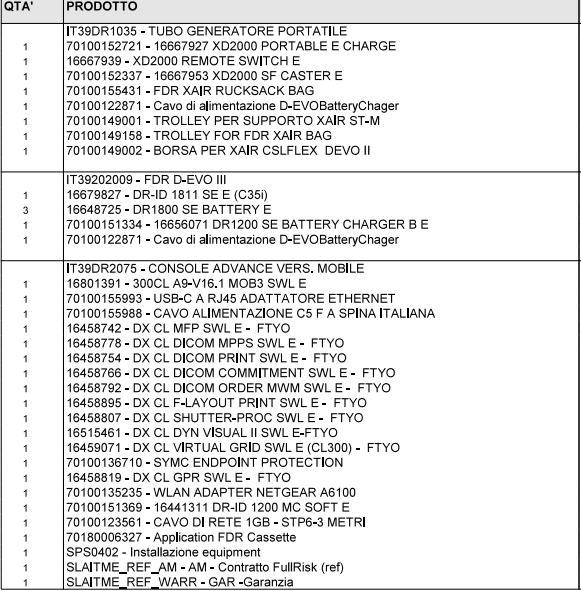 